ЗАВЕДОМО ЛОЖНОЕ СООБЩЕНИЕ ОБ АКТЕ ТЕРРОРИЗМА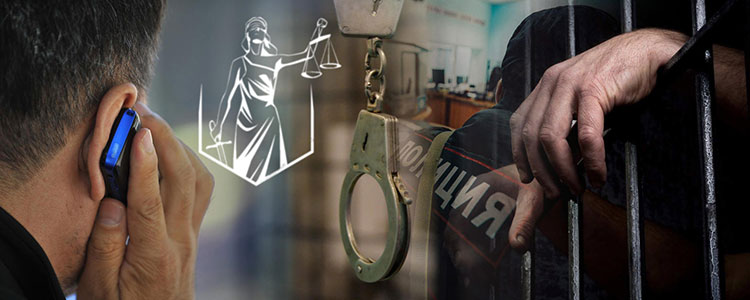 Заведомо ложное сообщение об акте терроризма — преступление против общественной безопасности, заключающееся в заведомо ложном сообщении о готовящихся взрыве, поджоге или иных действиях, создающих опасность гибели людей, причинения значительного имущественного ущерба либо наступления иных общественно опасных последствий.Заведомо ложное сообщение об акте терроризма наносит вред общественной безопасности, будоражит население, нарушает нормальную жизнь общества, вносит существенную дезорганизацию в работу органов государственного управления, предприятий, организаций, транспорта. В связи с такими сообщениями правоохранительными органами осуществляются чрезвычайные меры, блокируются вокзалы, происходит срочная эвакуация людей из зданий и сооружений, тратятся большие средства на поиски взрывных устройств.Форма передачи сообщения может быть различной (по телефону, в письменной форме, устно и т.п.), что значения для квалификации не имеет. Сообщение может передаваться различным адресатам: государственным органам, должностным лицам, юридическим и физическим лицам. Заведомая ложность предполагает, что виновный осознает: передаваемые им сведения о предстоящем акте терроризма не соответствуют действительности. С субъективной стороны заведомо ложное сообщение характеризуется прямым умыслом и целью ввести в заблуждение адресата, запугав предстоящим актом терроризма. Ответственность предусмотрена с 14-летнего возраста.Согласно статье 207 Уголовного Кодекса РФ, заведомо ложное сообщение о готовящихся взрыве, поджоге или иных действиях, создающих опасность гибели людей, причинения значительного имущественного ущерба либо наступления иных общественно опасных последствий, наказывается штрафом в размере до двухсот тысяч рублей или в размере заработной платы или иного дохода осужденного за период до восемнадцати месяцев, либо обязательными работами на срок до четырехсот восьмидесяти часов, либо исправительными работами на срок от одного года до двух лет, либо ограничением свободы на срок до трех лет, либо принудительными работами на срок до трех лет, либо арестом на срок от трех до шести месяцев, либо лишением свободы на срок до трех лет.Обязательным признаком состава данного преступления является заведомая ложность сообщения. При заблуждении лица в отношении достоверности сообщаемой им информации ответственность по статье 207 УК исключается.